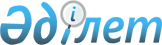 Май аудандық мәслихатының (V сайланған X сессиясы) 2012 жылғы 20 желтоқсандағы "2013 - 2015 жылдарға арналған Май аудандық бюджет туралы" N 1/10 шешіміне өзгерістер мен толықтыру енгізу туралыПавлодар облысы Май аудандық мәслихатының 2013 жылғы 06 ақпандағы N 2/12 шешімі. Павлодар облысының Әділет департаментінде 2013 жылғы 22 ақпанда N 3437 болып тіркелді      РҚАО ескертпесі.

      Құжаттың мәтінінде түпнұсқаның пунктуациясы мен орфографиясы сақталған.

      Қазақстан Республикасының Бюджет кодексінің 106-бабы 2-тармағының 4) тармақшасына, Қазақстан Республикасының "Қазақстан Республикасындағы жергілікті мемлекеттік басқару және өзін-өзі басқару туралы" Заңының 6-бабы 1-тармағының 1) тармақшасына және облыстық мәслихаттың 2013 жылғы 28 қаңтардағы N 129/14 "Облыстық мәслихаттың (V сайланған XІ сессиясы) 2012 жылғы 6 желтоқсандағы "2013 - 2015 жылдарға арналған облыстық бюджет туралы" (Нормативтік құқықтық актілердің мемлекеттік тіркеу тізілімінде N 3396 тіркелген) N 116/11 шешіміне өзгерістер мен толықтыру енгізу туралы" шешіміне сәйкес, Май аудандық мәслихат ШЕШІМ ЕТЕДІ:



      1. Май аудандық мәслихатының (V сайланған Х сессиясы) 2012 жылғы 20 желтоқсандағы "2013 - 2015 жылдарға арналған Май аудандық бюджет туралы" (Нормативтік құқықтық актілердің мемлекеттік тіркеу тізілімінде 2012 жылғы 29 қаңтарда N 3312 тіркелген, аудандық "Шамшырақ" газетінің 2013 жылғы 12 қаңтардағы N 2, N 1/10 шешіміне келесі өзгерістер мен толықтыру енгізілсін:



      1 тармақта:

      1) тармақшасында:

      "1405048" деген сандар "1655577" деген сандармен ауыстырылсын;

      "1100546" деген сандар "1351075" деген сандармен ауыстырылсын;

      2) тармақшасында "1405048" деген сандар "1674577" деген сандармен ауыстырылсын;

      3) тармақшасында:

      "-1433" деген сандар "46191" деген сандармен ауыстырылсын;

      мына мазмұндағы абзацпен толықтырылсын:

      "бюджеттік кредиттер – 47624 мың теңге";

      5) тармақшасында "1433" деген сандар "-65191" деген сандармен ауыстырылсын;

      6) тармақшада "-1433" деген сандар "65191" деген сандармен ауыстырылсын;



      көрсетілген шешімнің 1 қосымшасы осы шешімнің қосымшасына сәйкес жаңа редакцияда жазылсын.



      2. Осы шешімнің орындалуын бақылау мен қадағалау аудандық мәслихатының әлеуметтік-экономикалық даму және бюджет жөніндегі комиссиясына жүктелсін.



      3. Осы шешім 2013 жылдың 1 қаңтарынан бастап қолданысқа енгізіледі.      Сессия төрағасы                            Қ. Кәрімов      Аудандық мәслихат хатшысы                  Ғ. Арынов

Май аудандық мәслихатының

(V сайланған XІІ сессиясы)

2013 жылғы 6 ақпандағы 

N 2/12 шешіміне     

қосымша        Май аудандық мәслихатының 

(V сайланған X сессиясы) 

2012 жылғы 20 желтоқсандағы

N 1/10 шешіміне     

1-қосымша        2013 жылға арналған аудандық бюджет

(өзгерістермен және толықтырумен)
					© 2012. Қазақстан Республикасы Әділет министрлігінің «Қазақстан Республикасының Заңнама және құқықтық ақпарат институты» ШЖҚ РМК
				СанатыСанатыСанатыСанатыСомасы (мың теңге)Сыныбы                    АтауыСыныбы                    АтауыСыныбы                    АтауыСомасы (мың теңге)Ішкі сыныбыІшкі сыныбыСомасы (мың теңге)I. Кірістер16555771Салықтық түсімдер29972201Табыс салығы702722Жеке табыс салығы7027203Әлеуметтік салық548611Әлеуметтік салық5486104Меншікке салынатын салықтар1714061Мүлікке салынатын салықтар1606193Жер салығы14694Көлік құралдарына салынатын салық88485Бірыңғай жер салығы47005Тауарларға, жұмыстарға және қызметтерге салынатын ішкі салықтар22012Акциздер4053Табиғи және басқа да ресурстарды пайдаланғаны үшін түсетін түсімдер7474Кәсіпкерлік және кәсіби қызметті жүргізгені үшін алынатын алымдар104908Заңдық мәнді іс-әрекеттерді жасағаны және (немесе) оған уәкілеттігі бар мемлекеттік органдар немесе лауазымды адамдар құжаттар бергені үшін алынатын міндетті төлемдер9821Мемлекеттік баж9822Салықтық емес түсімдер442001Мемлекеттік меншіктен түсетін кірістер9205Мемлекет меншігіндегі мүлікті жалға беруден түсетін кірістер9187Мемлекеттiк бюджеттен берiлген кредиттер бойынша сыйақылар206Басқа да салықтық емес түсімдер35001Басқа да салықтық емес түсімдер35003Негiзгi капиталды сатудан түсетiн түсiмдер36003Жердi және материалдық емес активтердi сату3601Жердi сату3002Материалдық емес активтердi сату604Трансферттердiң түсімдерi135107502Мемлекеттік басқарудың жоғары тұрған органдарынан түсетін трансферттер13510752Облыстық бюджеттен түсетін трансферттер1351075Функционалдық топФункционалдық топФункционалдық топФункционалдық топФункционалдық топСомасы (мың теңге)Кіші функцияКіші функцияКіші функцияКіші функцияСомасы (мың теңге)Бюджеттік бағдарламалардың әкімшісіБюджеттік бағдарламалардың әкімшісіБюджеттік бағдарламалардың әкімшісіСомасы (мың теңге)БағдарламаБағдарламаСомасы (мың теңге)АтауыСомасы (мың теңге)ІІ. Шығындар167457701Жалпы сипаттағы мемлекеттiк қызметтер 2033201Мемлекеттiк басқарудың жалпы функцияларын орындайтын өкiлдi, атқарушы және басқа органдар178961112Аудан (облыстық маңызы бар қала) мәслихатының аппараты12164001Аудан (облыстық маңызы бар қала) мәслихатының қызметін қамтамасыз ету жөніндегі қызметтер12014003Мемлекеттік органның күрделі шығыстары150122Аудан (облыстық маңызы бар қала) әкімінің аппараты50967001Аудан (облыстық маңызы бар қала) әкімінің қызметін қамтамасыз ету жөніндегі қызметтер50967123Қаладағы аудан, аудандық маңызы бар қала, кент, ауыл (село), ауылдық (селолық) округ әкімінің аппараты115830001Қаладағы аудан, аудандық маңызы бар қаланың, кент, ауыл (село), ауылдық (селолық) округ әкімінің қызметін қамтамасыз ету жөніндегі қызметтер115530022Мемлекеттік органның күрделі шығыстары3002Қаржылық қызмет11541452Ауданның (облыстық маңызы бар қаланың) қаржы бөлімі11541001Ауданның (облыстық маңызы бар қаланың) бюджетін орындау және ауданның (облыстық маңызы бар қаланың) коммуналдық меншігін басқару саласындағы мемлекеттік саясатты іске асыру жөніндегі қызметтер9356003Салық салу мақсатында мүлікті бағалауды жүргізу685011Коммуналдық меншікке түскен мүлікті есепке алу, сақтау, бағалау және сату15005Жоспарлау және статистикалық қызмет12818453Ауданның (облыстық маңызы бар қаланың) экономика және бюджеттік жоспарлау бөлімі12818001Экономикалық саясатты, мемлекеттік жоспарлау жүйесін қалыптастыру мен дамыту және аудандық (облыстық маңызы бар қаланы) басқару саласындағы мемлекеттік саясатты іске асыру жөніндегі қызметтер1281802Қорғаныс37721Әскери мұқтаждар3572122Аудан (облыстық маңызы бар қала) әкімінің аппараты3572005Жалпыға бірдей әскери міндетті атқару шеңберіндегі іс-шаралар35722Төтенше жағдайлар жөнiндегi жұмыстарды ұйымдастыру200122Аудан (облыстық маңызы бар қала) әкімінің аппараты200006Аудан (облыстық маңызы бар қала) ауқымындағы төтенше жағдайлардың алдын алу және оларды жою20004Бiлiм беру10259811Мектепке дейiнгi тәрбие және оқыту195707123Қаладағы аудан, аудандық маңызы бар қала, кент, ауыл (село), ауылдық (селолық) округ әкімінің аппараты169382004Мектепке дейінгі тәрбие ұйымдарының қызметін қамтамасыз ету23098041Мектепке дейінгі білім беру ұйымдарында мемлекеттік білім беру тапсырысын іске асыруға146284464Ауданның (облыстық маңызы бар қаланың) білім бөлімі26325040Мектепке дейінгі білім беру ұйымдарында мемлекеттік білім беру тапсырысын іске асыруға263252Бастауыш, негізгі орта және жалпы орта білім беру793636123Қаладағы аудан, аудандық маңызы бар қала, кент, ауыл (село), ауылдық (селолық) округ әкімінің аппараты9470005Ауылдық (селолық) жерлерде балаларды мектепке дейін тегін алып баруды және кері алып келуді ұйымдастыру9470464Ауданның (облыстық маңызы бар қаланың) білім бөлімі784166003Жалпы білім беру743776006Балаларға қосымша білім беру403909Бiлiм беру саласындағы өзге де қызметтер36638464Ауданның (облыстық маңызы бар қаланың) білім бөлімі36638001Жергілікті деңгейде білім беру саласындағы мемлекеттік саясатты іске асыру жөніндегі қызметтер14233005Ауданның (облыстық маңызы бар қаланың) мемлекеттік білім беру мекемелер үшін оқулықтар мен оқу-әдiстемелiк кешендерді сатып алу және жеткізу8007007Аудандық (қалалық) ауқымдағы мектеп олимпиадаларын және мектептен тыс іс-шараларды өткiзу266015Жетім баланы (жетім балаларды) және ата-аналарының қамқорынсыз қалған баланы (балаларды) күтіп-ұстауға асыраушыларына ай сайынғы ақшалай қаражат төлемдері5035067Ведомстволық бағыныстағы мемлекеттік мекемелерінің және ұйымдарының күрделі шығыстары909706Әлеуметтiк көмек және әлеуметтiк қамсыздандыру1106242Әлеуметтiк көмек93360123Қаладағы аудан, аудандық маңызы бар қала, кент, ауыл (село), ауылдық (селолық) округ әкімінің аппараты7526003Мұқтаж азаматтарға үйінде әлеуметтік көмек көрсету7526451Ауданның (облыстық маңызы бар қаланың) жұмыспен қамту және әлеуметтік бағдарламалар бөлімі85834002Еңбекпен қамту бағдарламасы22543004Ауылдық жерлерде тұратын денсаулық сақтау, білім беру, әлеуметтік қамтамасыз ету, мәдениет спорт ветеринар мамандарына отын сатып алуға Қазақстан Республикасының заңнамасына сәйкес әлеуметтік көмек көрсету6872005Мемлекеттік атаулы әлеуметтік көмек9771007Жергілікті өкілетті органдардың шешімі бойынша мұқтаж азаматтардың жекелеген топтарына әлеуметтік көмек37452010Үйден тәрбиеленіп оқытылатын мүгедек балаларды материалдық қамтамасыз ету457014Мұқтаж азаматтарға үйде әлеуметтiк көмек көрсету53401618 жасқа дейінгі балаларға мемлекеттік жәрдемақылар5775017Мүгедектерді оңалту жеке бағдарламасына сәйкес, мұқтаж мүгедектерді міндетті гигиеналық құралдармен және ымдау тілі мамандарының қызмет көрсетуін, жеке көмекшілермен қамтамасыз ету24309Әлеуметтiк көмек және әлеуметтiк қамтамасыз ету салаларындағы өзге де қызметтер17264451Ауданның (облыстық маңызы бар қаланың) жұмыспен қамту және әлеуметтік бағдарламалар бөлімі17264001Жергілікті деңгейде халық үшін әлеуметтік бағдарламаларды жұмыспен қамтуды қамтамасыз етуді іске асыру саласындағы мемлекеттік саясатты іске асыру жөніндегі қызметтер16642011Жәрдемақыларды және басқа да әлеуметтік төлемдерді есептеу, төлеу мен жеткізу бойынша қызметтерге ақы төлеу62207Тұрғын үй-коммуналдық шаруашылық903881Тұрғын үй шаруашылығы2250123Қаладағы аудан, аудандық маңызы бар қала, кент, ауыл (село), ауылдық (селолық) округ әкімінің аппараты1600007Аудандық маңызы бар қаланың, кенттің, ауылдың (селоның), ауылдық (селолық) округтің мемлекеттік тұрғын үй қорының сақталуын ұйымдастыру1600458Ауданның (облыстық маңызы бар қаланың) тұрғын үй-коммуналдық шаруашылығы, жолаушылар көлігі және автомобиль жолдары бөлімі650003Мемлекеттік тұрғын үй қорының сақталуын ұйымдастыру6502Коммуналдық шаруашылық35670123Қаладағы аудан, аудандық маңызы бар қала, кент, ауыл (село), ауылдық (селолық) округ әкімінің аппараты753014Елді мекендерді сумен жабдықтауды ұйымдастыру753458Ауданның (облыстық маңызы бар қаланың) тұрғын үй-коммуналдық шаруашылығы, жолаушылар көлігі және автомобиль жолдары бөлімі31007012Сумен жабдықтау және су бөлу жүйесінің қызмет етуі31007472Ауданның (облыстық маңызы бар қаланың) құрылыс, сәулет және қала құрылысы бөлімі3910006Сумен жабдықтау және су бұру жүйесін дамыту39103Елді мекендерді көркейту52468123Қаладағы аудан, аудандық маңызы бар қала, кент, ауыл (село), ауылдық (селолық) округ әкімінің аппараты52468008Елді мекендерде көшелерді жарықтандыру16942009Елді мекендердің санитариясын қамтамасыз ету3604011Елді мекендерді абаттандыру мен көгалдандыру3192208Мәдениет, спорт, туризм және ақпараттық кеңістiк1383251Мәдениет саласындағы қызмет98175123Қаладағы аудан, аудандық маңызы бар қала, кент, ауыл (село), ауылдық (селолық) округ әкімінің аппараты76011006Жергілікті деңгейде мәдени-демалыс жұмыстарын қолдау76011457Ауданның (облыстық маңызы бар қаланың) мәдениет, тілдерді дамыту, дене шынықтыру және спорт бөлімі22164003Мәдени-демалыс жұмысын қолдау19537015Тарихи-мәдени мұра ескерткіштерін сақтауды және оларға қол жетімділікті қамтамасыз ету26272Спорт2634457Ауданның (облыстық маңызы бар қаланың) мәдениет, тілдерді дамыту, дене шынықтыру және спорт бөлімі2634009Аудандық (облыстық маңызы бар қалалық) деңгейде спорттық жарыстар өткiзу1770010Әртүрлi спорт түрлерi бойынша аудан (облыстық маңызы бар қала) құрама командаларының мүшелерiн дайындау және олардың облыстық спорт жарыстарына қатысуы8643Ақпараттық кеңістік24440456Ауданның (облыстық маңызы бар қаланың) ішкі саясат бөлімі2662002Газеттер мен журналдар арқылы мемлекеттік ақпараттық саясат жүргізу жөніндегі қызметтер2662457Ауданның (облыстық маңызы бар қаланың) мәдениет, тілдерді дамыту, дене шынықтыру және спорт бөлімі21778006Аудандық (қалалық) кiтапханалардың жұмыс iстеуi21613007Мемлекеттік тілді және Қазақстан халықтарының басқа да тілдерін дамыту1659Мәдениет, спорт, туризм және ақпараттық кеңiстiктi ұйымдастыру жөнiндегi өзге де қызметтер13076456Ауданның (облыстық маңызы бар қаланың) ішкі саясат бөлімі5502001Жергілікті деңгейде ақпарат, мемлекеттілікті нығайту және азаматтардың әлеуметтік сенімділігін қалыптастыру саласында мемлекеттік саясатты іске асыру жөніндегі қызметтер5002003Жастар саясаты саласында іс-шараларды іске асыру500457Ауданның (облыстық маңызы бар қаланың) мәдениет, тілдерді дамыту, дене шынықтыру және спорт бөлімі7574001Жергілікті деңгей мәдениет, тілдерді дамыту, дене шынықтыру және спорт саласындағы мемлекеттік саясатты іске асыру жөніндегі қызметтер7074014Мемлекеттік органның күрделі шығыстары150032Ведомстволық бағыныстағы мемлекеттік мекемелерінің және ұйымдарының күрделі шығыстары35010Ауыл, су, орман, балық шаруашылығы, ерекше қорғалатын табиғи аумақтар, қоршаған ортаны және жануарлар дүниесін қорғау, жер қатынастары600941Ауыл шаруашылығы15038453Ауданның (облыстық маңызы бар қаланың) экономика және бюджеттік жоспарлау бөлімі5089099Мамандардың әлеуметтік көмек көрсетуі жөніндегі шараларды іске асыру5089473Ауданның (облыстық маңызы бар қаланың) ветеринария бөлімі9949001Жергілікті деңгейде ветеринария саласындағы мемлекеттік саясатты іске асыру жөніндегі қызметтер8764005Мал көмінділерінің (биотермиялық шұңқырлардың) жұмыс істеуін қамтамасыз ету540007Қаңғыбас иттер мен мысықтарды аулауды және жоюды ұйымдастыру6456Жер қатынастары5207463Ауданның (облыстық маңызы бар қаланың) жер қатынастары бөлімі5207001Аудан (облыстық маңызы бар қала) аумағында жер қатынастарын реттеу саласындағы мемлекеттік саясатты іске асыру жөніндегі қызметтер52079Ауыл, су, орман, балық шаруашылығы және қоршаған ортаны қорғау мен жер қатынастары саласындағы өзге де қызметтер39849473Ауданның (облыстық маңызы бар қаланың) ветеринария бөлімі39849011Эпизоотияға қарсы іс-шаралар жүргізу3984911Өнеркәсіп, сәулет, қала құрылысы және құрылыс қызметі53432Сәулет, қала құрылысы және құрылыс қызметі5343472Ауданның (облыстық маңызы бар қаланың) құрылыс, сәулет және қала құрылысы бөлімі5343001Жергілікті деңгейде құрылыс, сәулет және қала құрылысы саласындағы мемлекеттік саясатты іске асыру жөніндегі қызметтер534312Көлiк және коммуникация71891Автомобиль көлiгi6504123Қаладағы аудан, аудандық маңызы бар қала, кент, ауыл (село), ауылдық (селолық) округ әкімінің аппараты2600013Аудандық маңызы бар қалаларда, кенттерде, ауылдарда (селоларда), ауылдық (селолық) округтерде автомобиль жолдарының жұмыс істеуін қамтамасыз ету2600458Ауданның (облыстық маңызы бар қаланың) тұрғын үй-коммуналдық шаруашылығы, жолаушылар көлігі және автомобиль жолдары бөлімі3904023Автомобиль жолдарының жұмыс істеуін қамтамасыз ету39049Көлiк және коммуникациялар саласындағы өзге де қызметтер685458Ауданның (облыстық маңызы бар қаланың) тұрғын үй-коммуналдық шаруашылығы, жолаушылар көлігі және автомобиль жолдары бөлімі685024Кентiшiлiк (қалаiшiлiк), қала маңындағы ауданiшiлiк қоғамдық жолаушылар тасымалдарын ұйымдастыру68513Басқалар269453Кәсiпкерлiк қызметтi қолдау және бәсекелестікті қорғау341454Ауданның (облыстық маңызы бар қаланың) кәсіпкерлік және ауыл шаруашылығы бөлімі341006Кәсіпкерлік қызметті қолдау3419Басқалар26604123Қаладағы аудан, аудандық маңызы бар қала, кент, ауыл (село), ауылдық (селолық) округ әкімінің аппараты9000040"Өңірлерді дамыту" Бағдарламасы шеңберінде өңірлерді экономикалық дамытуға жәрдемдесу бойынша шараларды іске іске асыру9000452Ауданның (облыстық маңызы бар қаланың) қаржы бөлімі800012Ауданның (облыстық маңызы бар қаланың) жергілікті атқарушы органының резерві800454Ауданның (облыстық маңызы бар қаланың) кәсіпкерлік және ауыл шаруашылығы бөлімі7441001Жергілікті деңгейде кәсіпкерлік, өнеркәсіп және ауыл шаруашылығы саласындағы мемлекеттік саясатты іске асыру жөніндегі қызметтер7441458Ауданның (облыстық маңызы бар қаланың) тұрғын үй-коммуналдық шаруашылығы, жолаушылар көлігі және автомобиль жолдары бөлімі9363001Жергілікті деңгейде тұрғын үй-коммуналдық шаруашылығы, жолаушылар көлігі және автомобиль жолдары саласындағы мемлекеттік саясатты іске асыру жөніндегі қызметтер6316040"Өңірлерді дамыту" Бағдарламасы шеңберінде өңірлерді экономикалық дамытуға жәрдемдесу бойынша шараларды іске асыру304714Борышқа қызмет көрсету21Борышқа қызмет көрсету2452Ауданның (облыстық маңызы бар қаланың) қаржы бөлімі2013Жергілікті атқарушы органдардың облыстық бюджеттен қарыздар бойынша сыйақылар мен өзгеде төлемдерді төлеу бойынша борышына қызмет көрсету215Трансферттер25941Трансферттер2594452Ауданның (облыстық маңызы бар қаланың) қаржы бөлімі2594024Мемлекеттік органдардың функцияларын мемлекеттік басқарудың төмен тұрған деңгейлерінен жоғарғы деңгейлерге беруге байланысты жоғары тұрған бюджеттерге берілетін ағымдағы нысаналы трансферттер2594ІІІ. ТАЗА БЮДЖЕТТІК НЕСИЕЛЕУ46191Бюджеттік кредиттер4762410Ауыл, су, орман, балық шаруашылығы, ерекше қорғалатын табиғи аумақтар, қоршаған ортаны және жануарлар дүниесін қорғау, жер қатынастары476241Ауыл шаруашылығы47624453Ауданның (облыстық маңызы бар қаланың) экономика және бюджеттік жоспарлау бөлімі47624006Мамандарды әлеуметтік қолдау шараларын іске асыру үшін бюджеттік кредиттер476245Бюджеттік кредиттерді өтеу143301Бюджеттік кредиттерді өтеу14331Мемлекеттік бюджеттен берілген бюджеттік кредиттерді өтеу1433ІV. ҚАРЖЫ АКТИВТЕРІМЕН ОПЕРАЦИЯЛАР БОЙЫНША САЛЬДО0V. БЮДЖЕТ ТАПШЫЛЫҒЫ (ПРОФИЦИТІ)-65191VІ. БЮДЖЕТ ТАПШЫЛЫҒЫН ҚАРЖЫЛАНДЫРУ (ПРОФИЦИТІН ПАЙДАЛАНУ)651917Қарыздар түсiмi4414101Мемлекеттiк iшкi қарыздар441412Қарыз алу келiсiм-шарттары4414116Қарыздарды өтеу14331Қарыздарды өтеу1433452Ауданның (облыстық маңызы бар қаланың) қаржы бөлімі1433008Жергілікті атқарушы органның жоғары тұрған бюджет алдындағы борышын өтеу14338Бюджет қаражаттарының пайдаланылатын қалдықтары2248301Бюджет қаражаты қалдықтары224831Бюджет қаражатының бос қалдықтары22483